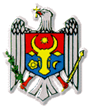                                     REPUBLICA MOLDOVA        CONSILIUL_RAIONAL TELENEȘTI               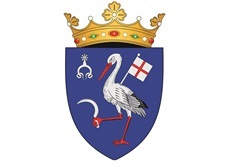  MD-5801, or.Teleneşti, str.31 August, 9 tel: (258)2-20-58, 2-26-50, fax: 2-24-50www.telenesti.md,  consiliul@telenesti.md, posta@telenesti.md                                                      DECIZIE nr. 8/23din 14 decembrie 2017”Cu privire la examinarea demersurilor       și cererilor cu caracter financiar”              Examinând cererile și demersurile cu caracter financiar parvenite în adresa Consiliului raional, în conformitate cu prevederile art. 37 al. 3 al Legii nr. 397-XV din 16.10.2003 privind finanţele publice locale, Decizia Consiliului raional nr. 1/10 din 20 februarie 2014 cu privire la Regulamentul de constituire și utilizare a mijloacelor fondului de rezervă a Consiliului raional, având în vedere avizul Comisiei consultative pe probleme de economie, buget şi finanţe, în temeiul art. art. 43 (1) lit. „b”, 46 al. (1) al Legii nr. 436-XVI din 28.12.2006, privind Administraţia Publică Locală,  Consiliul Raional,  D E C I D E:1. Ținând cont de avizul negativ al Comisiei Consultative Economie Buget și Finanțe, precum și de lipsa mijloacelor în bugetul Consiliului raional, se suspendă (până la identificarea surselor financiare pentru soluționarea problemelor indicate) examinarea următoarelor demersuri și cereri:a) pentru achitarea cotizației de membrul al Asociației ”Euroregiunea Siret- Prut- Nistru”, în mărime de 7012 euro;b) Centrelor de Sănătate din raion, - 48000 lei, pentru procurarea monitoarelor video ce urmează a fi instalate în holurile din instituții, în scopul promovării modului sănătos de viață prin intermediul spoturilor video tematice, în cadrul Programului teritorial de promovare a sănătății pentru anii 2016-2020 aprobat prin decizia Consiliului raional nr. 6/17 din 08.12.2016c) I.M.S.P. Centrului de Sănătate Căzănești:	- 90000 lei pentru lucrări de construcție a pireului clădirii și elementelor de scurgere a apelor de pe acoperișul clădirii CS Căzănești;	- 80000 lei pentru procurarea mobilierului în CS Căzănești;d) I.M.S.P. Centrului de Sănătate Mîndrești – 96000 lei, pentru procurarea unui utilaj medical de laborator - analizator hematologic.e) D-nei Diana Daranuța (înregistrată cu nr. 850 din 24.10.17) - prin care se solicită examinarea posibilității achiziționării unui lot de carte (circa 100 b.) cu titlul ”Dor de țară…”, pentru completarea fondului bibliotecilor din raion. Prețul de editură al unui exemplar este de 160 lei.f) Reuniunii pentru Promovarea Artelor, Culturii și Patrimoniului (înregistrat cu nr. 876 din 08.11.17) – prin care se solicită examinarea posibilității achiziționării unui lor de carte cu titlul ”Limba vechilor cazanii. Povestea carnetului de la Mărășești al poetului Alexei Mateevici”, pentru completarea fondului bibliotecilor din raion. Prețul de editură al unui exemplar este de 96 lei.g) Cererea D-nei Elena Baluța (înregistrată cu nr. 836 din 17.10.17) - prin care se solicită examinarea posibilității achiziționării unui lor de carte (total 80 b., 4 ediții diferite ). Prețul de editură al unui exemplar variază de la 20-35 lei, în funcție de ediție.2. Ținând cont de avizul negativ al Comisiei Consultative Economie Buget și Finanțe, precum și de lipsa mijloacelor disponibile în bugetul Consiliului raional, se refuză alocarea mijloacelor financiare pentru Cererea D-lui Porcescu Constantin, Președinte al Consiliului Bisericesc al Bisericii cu Hramul ”Adormirea Maicii Domnului”, din s. Mîndrești (înregistrată cu nr. 870 din 03.11.17) - prin care se solicită alocarea a 100 mii lei pentru finisarea lucrărilor de reparației a bisericii din s. Mîndrești.3. Se alocă, ținând cont de avizul pozitiv al Comisiei Consultative Economie Buget și Finanțe, mijloace financiare în mărime de 30 000 (treizeci mii) lei, după cum urmează:a) O.N. Asociația Obștească ”Concordia. Proiecte Sociale” filiala din s. Mîndrești – 25 000 lei, din soldul disponibil al Consiliului raional, pentru acoperirea parțială a cheltuielilor aferente reparației blocului alimentar a cantinei sociale, din s. Mândrești.b) D-lui Stratulat Dumitru, domiciliat în s. Chiștelnița – 5000 lei, din fondul de rezervă a Consiliului, sub formă de ajutor material pentru acoperirea parțială a costurilor suportate pentru efectuarea unei intervenții chirurgicale la inimă. 4. Se împuternicește Președintele raionului cu dreptul de a aloca din fondul de rezervă, Direcției Raionale pentru Siguranța Alimentelor, prin Dispoziție, mijloace financiare necesare pentru intervenția pe teritoriul raionului Telenești, în caz de apariția unor focare de Pestă Porcină Africană, documentate oficial.	5. Executarea pct. 3 al prezentei decizii se pune în seama şefului Direcţiei finanţe, Dna Ludmila Darii și Contabilul - șef din cadrul Aparatului Președintelui raionului, Dna Mardari Irina, conform competenţelor stabilite.           6. Controlul asupra îndeplinirii respectivei decizii se pune în seama Preşedintelui raionului.	7. Prezenta decizie urmează a fi adusă la cunoştinţa persoanelor vizate şi intră în vigoare la data publicării pe site-ul oficial al Consiliului raional www.telenesti.md şi/sau site-ul  www.actelocale.md.        Preşedintele şedinţei                                           Grigore CorcodelSecretarul Consiliului Raional                                        Sergiu Lazăr